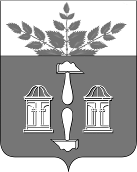 АДМИНИСТРАЦИЯ МУНИЦИПАЛЬНОГО ОБРАЗОВАНИЯ ЩЁКИНСКИЙ РАЙОН ПОСТАНОВЛЕНИЕО запрете проведения населением запуска бытовой пиротехники II и III класса опасности на территории муниципального образования город Щекино Щекинского района в период проведения Новогодних и Рождественских мероприятийВ соответствии с Федеральным законом от 06.10.2013 № 131-ФЗ 
«Об общих принципах организации местного самоуправления в Российской Федерации», Федеральным законом от 21.12.1994 № 69-ФЗ «О пожарной безопасности», постановлением Правительства Российской Федерации от 16.09.2020 № 1479 «Об утверждении правил противопожарного режима в Российской Федерации», на основании Устава муниципального образования город Щекино Щекинского района, Устава муниципального образования Щекинский район администрация муниципального образования Щекинский район ПОСТАНОВЛЯЕТ:1. В целях реализации дополнительных мер в условиях проведения специальной военной операции, ввести запрет на территории муниципального образования город Щекино на использование (применение) гражданами и организациями пиротехнических изделий II и III класса опасности (фейерверки, петарды, мини-ракеты и салютные батареи) с 25 декабря 2023 года по 31 января 2024 года.Допускается применять пиротехнические изделия бытового назначения, относящиеся к I классу опасности (хлопушки, бенгальские свечи).2. Признать утратившим силу постановление администрации Щекинского района от 14.12.2021 № 12-1611 «Об определении мест проведения безопасного запуска населением бытовой пиротехники I, II и III   классов опасности (фейерверков) на территории муниципального образования город Щекино Щекинского района в период проведения Новогодних и Рождественских мероприятий».3. Постановление разместить на официальном Портале муниципального образования Щекинский район.4. Постановление вступает в силу со дня подписания.от  22.12.2023№  12 – 1723Первый заместитель главы администрации муниципального образования Щёкинский районЕ.Е. Абрамина